Prováděcí smlouva na dodávky nábytku č. 17uzavřená dle ustanovení § 2085 a násl. zákona č. 89/2012 Sb., občanský zákoník, ve znění pozdějších předpisů (dále jen „NOZ“) a na základě rámcové dohody (dále jen „RD“) dle ustanovení § 131 zákona č. 134/2016 Sb., o zadávání veřejných zakázek, ve znění pozdějších předpisů (dále jen „zákon“).Smluvní strany1.1 Název organizace: 	Národní pedagogický institut České republiky (zařízení pro další vzdělávání pedagogických pracovníků) Sídlo: 			Senovážné náměstí 872/25, Nové Město, 110 00 Praha 1 IČ: 				45768455 Jednající: 			Mgr. Ivo Jupa, ředitel bankovní spojení: 	ČNB 79530011/0710 Email: 			xxxxxxxxxxxxxx Datová schránka: 	8pswgy6 Tel.: 			xxxxxxxxxxxxxx(dále jen „kupující“) aDodavatel:			PROFIL NÁBYTEK, a.s.Sídlo: 				Nádražní 1747, 396 01 HumpolecIČ: 				48202118Zapsaný v obchodním rejstříku u KS v Českých Budějovicích, B/1420Jednající: 			František Čermák, předseda představenstvaBankovní spojení: 		ČSOB Pelhřimov, číslo účtu: 0223602551/0300		Datová schránka: 		bjacgv6Tel.: 				xxxxxxxxxxxxxx(dále jen „prodávající“) Kupující a prodávající, společně dále též jako „smluvní strany“ a každý samostatně jako „smluvní strana“ uzavírají níže uvedeného dne, měsíce a roku tutoprováděcí smlouvu k RD (dále jen „prováděcí smlouva“).Předmět prováděcí smlouvyPředmětem této prováděcí smlouvy je závazek na straně prodávajícího odevzdat kupujícímu předmět koupě s veškerým příslušenstvím (doprava, montáž, odvoz obalů, umístění) a umožnit kupujícímu nabytí vlastnického práva k předmětu koupě a závazek na straně kupujícího tento předmět koupě s veškerým příslušenstvím převzít a zaplatit za něj prodávajícímu kupní cenu.Předmět koupě a jeho množství je podrobně specifikován v příloze č. 1 prováděcí smlouvy - Specifikace předmětu prováděcí smlouvy.Kupní cena Kupní cena za předmět koupě vychází z jednotkových cen jednotlivých položek, které jsou součástí přílohy č. 2 RD - Technická specifikace předmětu plnění a cenová tabulka, a je počítána násobkem počtu kusů každé položky cenou této položky a následným součtem všech těchto násobků.Celková cena činí 12 345,06 Kč bez DPH, resp. 14 937,52 Kč včetně DPH.Místo a čas plněníProdávající se zavazuje předat kupujícímu předmět koupě s veškerým příslušenstvím do 15. 9. 2023 na adrese: Pracoviště Hostivař, Weilova 1271/6, 102 00 Praha.Společně s předmětem koupě a jeho příslušenstvím se prodávající zavazuje předat kupujícímu doklady nutné k převzetí a užívání věci a k uplatnění případných vad z titulu záruky za jakost.Vlastnické právo a přechod nebezpečí škody na věciVlastnické právo z prodávajícího na kupujícího přechází vystavením předávacího protokolu.K přechodu nebezpečí škody na předmětu koupě a jeho příslušenství dojde okamžikem jeho převzetí ze strany kupujícího.K předání a převzetí předmětu koupě jsou určeny níže uvedené osoby:za prodávajícího: xxxxxxxxxxxxxx, xxxxxxxxxxxxxx, xxxxxxxxxxxxxxza kupujícího: xxxxxxxxxxxxxx, xxxxxxxxxxxxxx, xxxxxxxxxxxxxxpopř. osoby jimi pověřené.Další požadavky kupujícího (pokud jsou)---Závěrečná ustanoveníPráva a povinnosti touto prováděcí smlouvou výslovně neupravené či upravené jen částečně se řídí příslušnými ustanoveními RD, českým právním řádem, zejména NOZ, v platném znění.Změny a doplňky této prováděcí smlouvy lze činit pouze písemně, číslovanými dodatky, podepsanými oběma smluvními stranami.Tato prováděcí smlouva je sepsána ve dvou vyhotoveních, každé s platností originálu, přičemž po jednom z nich obdrží každá smluvní strana. Prováděcí smlouvu lze podepsat elektronickým podpisem.V souladu se zákonem č. 340/2015 Sb., o zvláštních podmínkách účinnosti některých smluv, uveřejňování těchto smluv a o registru smluv (zákon o registru smluv), zajistí kupující uveřejnění celého textu prováděcí smlouvy, vyjma osobních údajů, a metadat prováděcí smlouvy v registru smluv, včetně případných oprav uveřejnění s tím, že nezajistí-li kupující uveřejnění prováděcí smlouvy nebo metadat prováděcí smlouvy v registru smluv do 30 dnů od uzavření prováděcí smlouvy, pak je oprávněn zajistit jejich uveřejnění prodávající ve lhůtě tří měsíců od uzavření prováděcí smlouvy.Prováděcí smlouva nabývá platnosti dnem jejího podpisu druhou ze smluvních stran. Účinnosti nabývá prováděcí smlouva, na kterou se vztahuje zákon o registru smluv, dnem jejího zveřejnění v registru smluv. Prováděcí smlouva, na kterou se zákon o registru smluv nevztahuje, nabývá účinnosti dnem jejího podpisu a nebude uveřejněna v registru smluv.Realizace plnění je tedy možná až od data účinnosti.Obě smluvní strany shodně prohlašují, že si tuto prováděcí smlouvu před jejím podpisem přečetly, že byla uzavřena po vzájemném projednání podle jejich pravé a svobodné vůle, vážně a srozumitelně, nikoli v tísni a za nápadně nevýhodných podmínek.Příloha:Příloha č. 1 – Specifikace předmětu prováděcí smlouvyV Praze dne 25.7.2023				V Humpolci  dne 11.8.2023____________________________			___________________________          kupující						      prodávající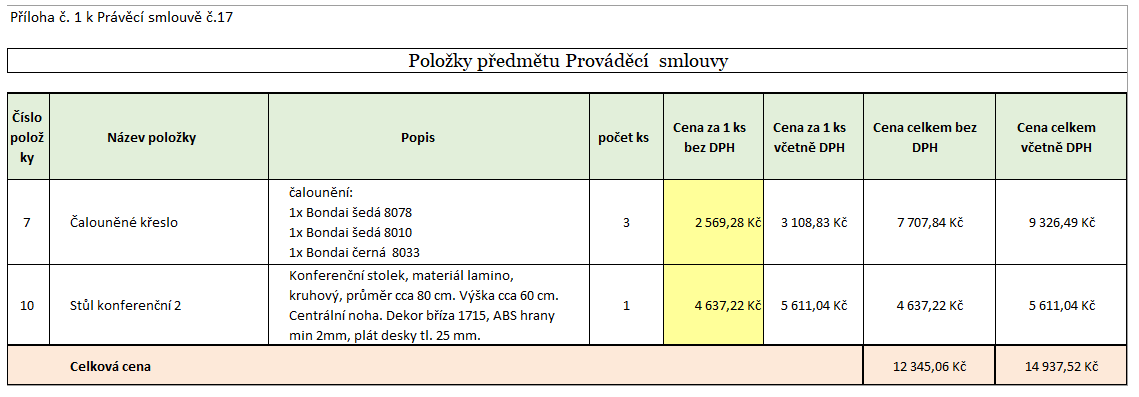 